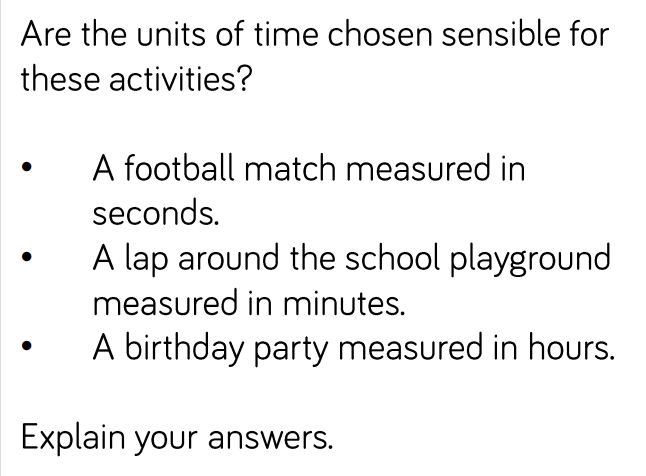 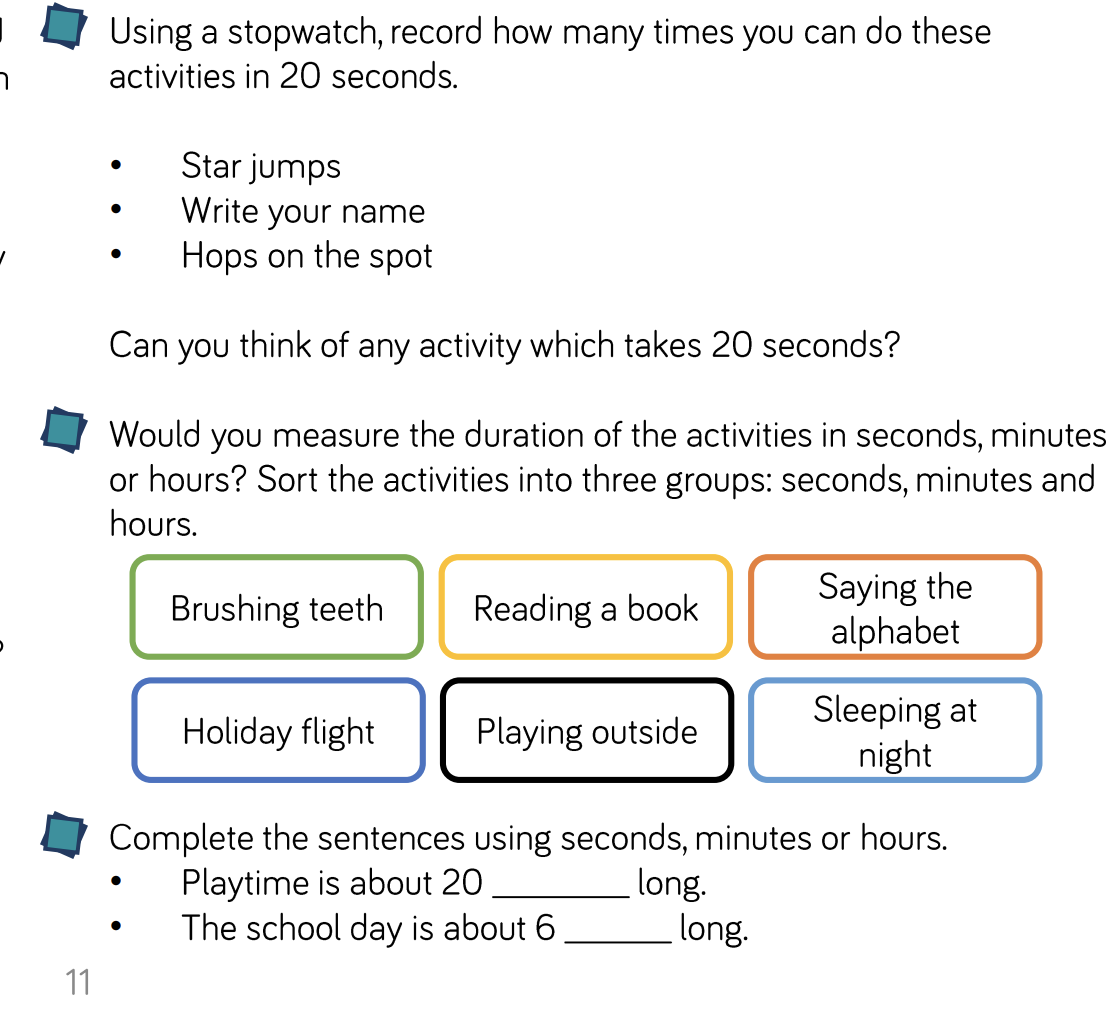 Challenge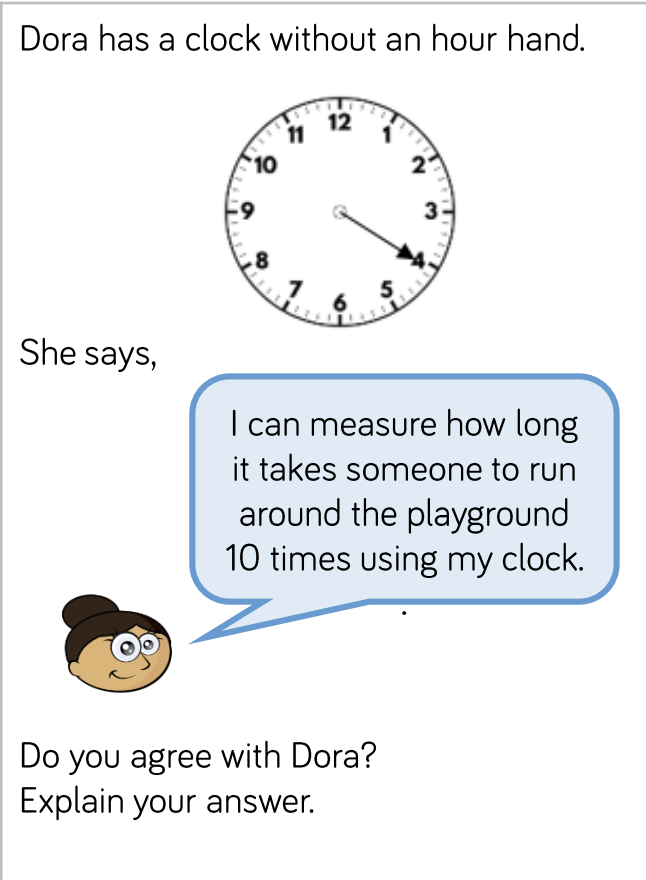 